CRONOGRAMA DE ACTIVIDADES COLEGIOS DE ALTO RENDIMIENTO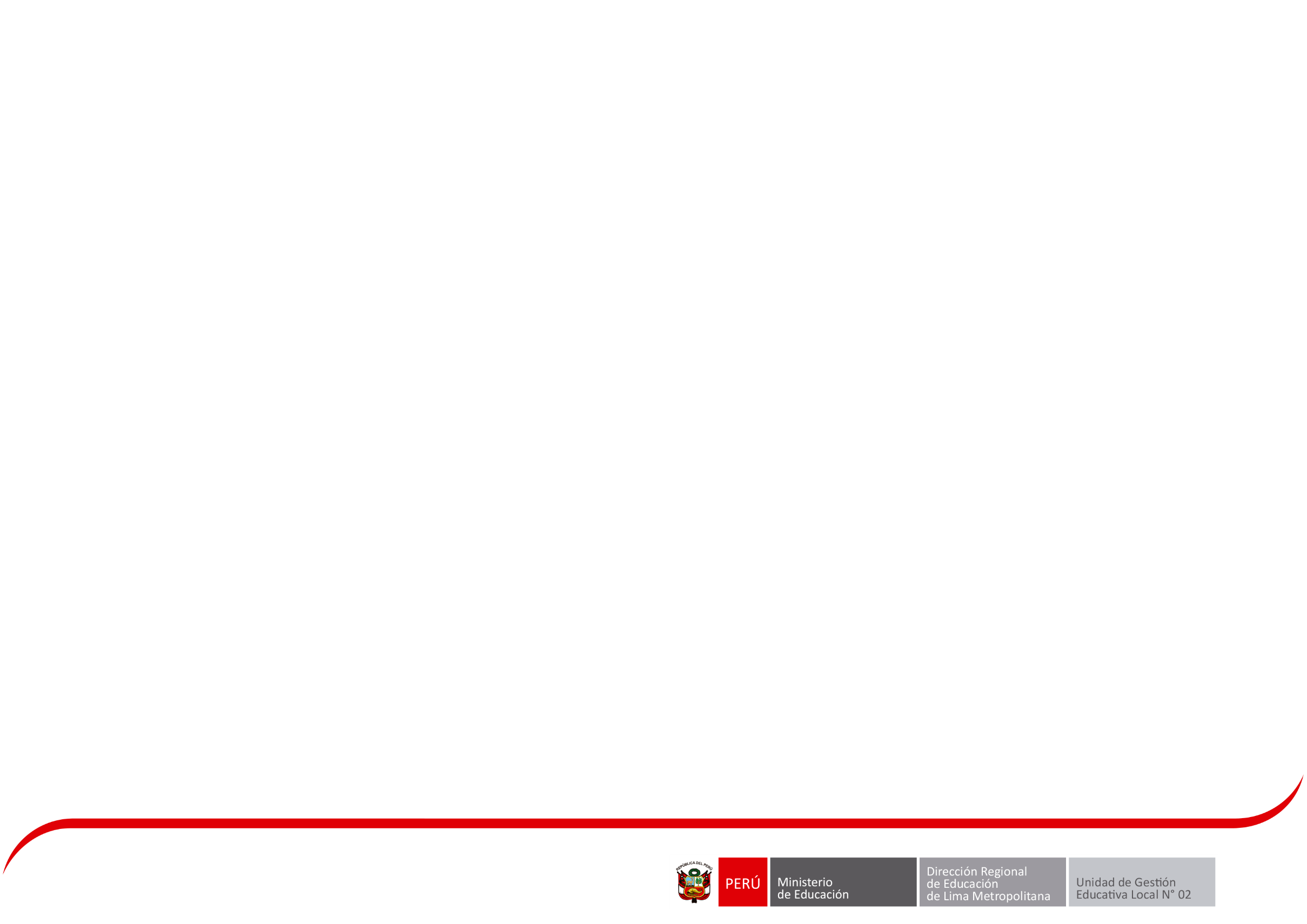 (ESTABLECIDO POR EL MINISTERIO DE EDUCACIÓN)*Todo este proceso es llevado a cabo por el MED.                                            San Martín de Porres, diciembre  del 2015N°MESDÍAACTIVIDAD1Diciembre 201521Inicio de  inscripción de postulantes2Enero 201615Fin de inscripción de postulantes2Enero 201622Publicación de listado de postulantes aptos.3Febrero 201613Evaluación escrita de primera fase (prueba de valoración de competencias y evaluación de habilidades socioemocionales)3Febrero 201616Publicación de resultados de la primera fase3Febrero 201622 al 27Evaluación de segunda fase (incluye jornada vivencial y entrevista personal)3Febrero 201629Publicación de resultados finales4Marzo 20167 al 12Proceso de entrega de documentos y traslado de matricula4Marzo 201614Inicio de clases del 3° grado de educación secundaria.